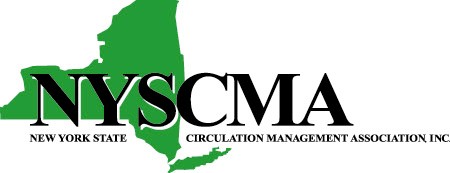 2014 CARRIER OF THE YEARNewspaper: __________________________________________________Newspaper’s Address: _________________________________________City: ______________________________             Zip Code: ___________CarrierFirst Name ______________________ Last Name___________________Category:  Service _____		Special Recognition _______	Longevity:   _____ 5 Years     _____ 10 Years     _____ Over 10 Years	CarrierFirst Name ______________________ Last Name___________________Category:  Service ______		Special Recognition ____	Longevity:   _____ 5 Years     _____ 10 Years     _____ Over 10 YearsCarrierFirst Name ______________________ Last Name___________________Category:  Service ______		Special Recognition ____	Longevity:   _____ 5 Years     _____ 10 Years     _____ Over 10 YearsCarrier First Name ______________________ Last Name___________________Category:  Service ______		Special Recognition ____	Longevity:   _____ 5 Years     _____ 10 Years     _____ Over 10 YearsCarrierFirst Name ______________________ Last Name___________________Category:  Service ______		Special Recognition ____	Longevity:   _____ 5 Years     _____ 10 Years     _____ Over 10 YearsCarrierFirst Name ______________________ Last Name___________________Category:  Service ______		Special Recognition ____	Longevity:   _____ 5 Years     _____ 10 Years     _____ Over 10 YearsCarrierFirst Name ______________________ Last Name___________________Category:  Service ______		Special Recognition ____	Longevity:   _____ 5 Years     _____ 10 Years     _____ Over 10 YearsCarrierFirst Name ______________________ Last Name___________________Category:  Service ______		Special Recognition ____	Longevity:   _____ 5 Years     _____ 10 Years     _____ Over 10 YearsCarrierFirst Name ______________________ Last Name___________________Category:  Service ______		Special Recognition ____	Longevity:   _____ 5 Years     _____ 10 Years     _____ Over 10 Years*** Only typed forms will be accepted. **** All entries must be submitted no later than Friday, October 10, 2014.Thank you,  Steve PiersaTimes Herald-Record40 Mulberry StMiddletown, NY 10940E-mail to:Spiersa@th-record.com